   秋高氣爽的午後，歡迎您帶著悠閒的心情到法務部行政執行署士林分署（下稱士林分署）走走逛逛搶好康，不用再等雙11購物節了！士林分署定於111年（下同）11月1日下午3時在一樓拍賣室舉辦「123聯合拍賣會」，拍賣標的包括實用VOLKSWAGEN銀色小客車及本田白色汽車各一部及士林、北投、八里等地區土地及士林、汐止等地區建物外，尚有位於三芝淺水灣街的無敵海景小套房，本次拍賣會不動產係兼採通訊投標及現場投標方式進行；動產則需由應買人到場喊價競標，竭誠歡迎民眾把握本次聯合拍賣會的機會，踴躍參與，相關應買條件請詳閱士林分署拍賣公告。本次最受矚目之拍賣標的莫過於位於新北市三芝區淺水灣街上，赫赫有名的佛朗明哥社區內的六樓海景小套房，該社區前擁北海岸風景區，後有陽明山國家公園，置身其間，宛如仙境，不但遠離城市的喧囂，更能洗滌一身的塵勞。該建物共87.45平方公尺(約26.45坪)，包含主建物 40.89平方公尺(約12.37坪)，增建樓中樓部分25.51平方公尺(未登記，約7.72坪)、陽台及花台6.8平方公尺(約2.05 坪)，公設僅14.25平方公尺 ( 約4.31坪)，拍定後點交。經二次拍賣流標未拍定，本次係第三次拍賣，底價新臺幣（下同）221萬餘元，換算每坪僅約8萬餘元，已低於市價行情。另該屋室內格局為一房一廳一衛，採樓中樓設計，典雅別緻，從陽台望去，北海岸美景盡收眼底，每日觀海看夕陽，潮起潮落，頓忘俗務煩惱，人生夫復何求？想要投資置產，或是想渡假樂活的您，千萬不要錯過這次以低價買入海景房的大好機會喔！當天另外有拍賣實用汽車二部，只要您敢出價就有機會得標，其中VOLKSWAGEN銀色小客車係第2次拍賣，出價僅需達前次拍賣底價之一半即可得標，得標價絕對低於市價，機會難得不要錯過喔！此外，本次拍賣的不動產另有士林、北投、八里等地區土地，有住宅區、保護區，建地或道路用地，通通都有，另外還有汐止區的大廈及士林區的別墅等建物，底價絕對低於市價，在低利息時代想投資的朋友們來士林分署11月1日「123全國聯合拍賣日」就對了，買到絕對讓您賺到，士林分署誠摯邀您蒞臨拍賣會現場，保證一定讓您不虛此行喔!。士林分署誠摯歡迎所有對於本次拍賣標的有興趣的民眾於11月1日到場參與或觀看！士林分署同時貼心提醒有意參與不動產通訊投標者，可自本分署網站（https://www.sly.moj.gov.tw/）之「不動產通訊投標專區」下載投標書、標封等文件，並請注意除填具投標書及檢附保證金外，亦應依規定於標封上載明開標日、時及案號，於開標日前1日以雙掛號寄達內湖康寧郵局第52號信箱，否則會造成投標無效。另外，當日的拍賣活動除於入口處配合量測體溫，並以酒精作手部清潔外，也請進場參與投標應買及觀看投開標之民眾全程配戴口罩，並適時保持社交安全距離，士林分署當日之拍賣活動將全程以臉書直播，歡迎無法到場之民眾利用臉書點閱觀看。(網址：http://www.sly.moj.gov.tw)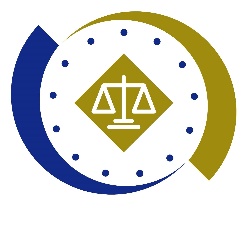 法務部行政執行署士林分署新聞稿發稿日期：111年10月28日發稿單位：執行科聯 絡 人：主任行政執行官林靜怡聯絡電話：0937-838-269                編號：111-50